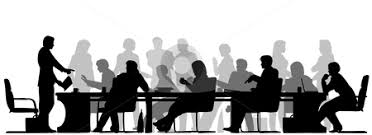 SPARTA COMMUNITY UNIT DISTRICT #140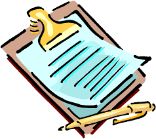 BOARD HIGHLIGHTS	The following is a brief summary of the Board of Education special meeting held on August 3, 2023.PersonnelCorey Rheinecker will fill the open seat on the Board of Education.  His term will run through April 2025.Chelsey Wine was employed as a 2nd Grade Teacher at Sparta Lincoln School.Jamie Wildermuth was employed as a 1st Grade Teacher at Sparta Lincoln School.Jennifer Rheinecker will be the Girls’ Golf Coach at Sparta High School.Angela CraigPresidentMekalia CooperVice PresidentJennifer MorganSecretaryRyan PillersBoard TreasurerHowardGalloisHeatherPriceRobSoderlund Chris Miesner, SuperintendentChris Miesner, SuperintendentChris Miesner, SuperintendentChris Miesner, SuperintendentChris Miesner, SuperintendentChris Miesner, SuperintendentChris Miesner, Superintendent